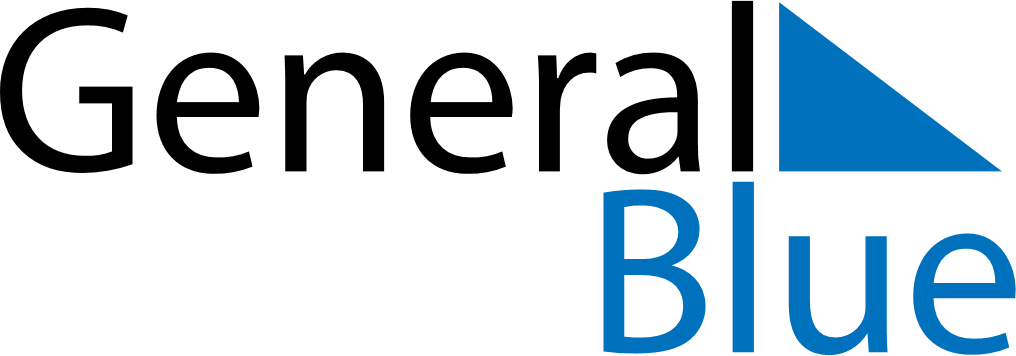 March 2024March 2024March 2024March 2024March 2024March 2024March 2024Hausjaervi, Kanta-Haeme, FinlandHausjaervi, Kanta-Haeme, FinlandHausjaervi, Kanta-Haeme, FinlandHausjaervi, Kanta-Haeme, FinlandHausjaervi, Kanta-Haeme, FinlandHausjaervi, Kanta-Haeme, FinlandHausjaervi, Kanta-Haeme, FinlandSundayMondayMondayTuesdayWednesdayThursdayFridaySaturday12Sunrise: 7:19 AMSunset: 5:45 PMDaylight: 10 hours and 25 minutes.Sunrise: 7:16 AMSunset: 5:47 PMDaylight: 10 hours and 31 minutes.34456789Sunrise: 7:13 AMSunset: 5:50 PMDaylight: 10 hours and 36 minutes.Sunrise: 7:10 AMSunset: 5:53 PMDaylight: 10 hours and 42 minutes.Sunrise: 7:10 AMSunset: 5:53 PMDaylight: 10 hours and 42 minutes.Sunrise: 7:07 AMSunset: 5:55 PMDaylight: 10 hours and 48 minutes.Sunrise: 7:04 AMSunset: 5:58 PMDaylight: 10 hours and 53 minutes.Sunrise: 7:01 AMSunset: 6:00 PMDaylight: 10 hours and 59 minutes.Sunrise: 6:58 AMSunset: 6:03 PMDaylight: 11 hours and 5 minutes.Sunrise: 6:55 AMSunset: 6:06 PMDaylight: 11 hours and 10 minutes.1011111213141516Sunrise: 6:52 AMSunset: 6:08 PMDaylight: 11 hours and 16 minutes.Sunrise: 6:49 AMSunset: 6:11 PMDaylight: 11 hours and 22 minutes.Sunrise: 6:49 AMSunset: 6:11 PMDaylight: 11 hours and 22 minutes.Sunrise: 6:46 AMSunset: 6:13 PMDaylight: 11 hours and 27 minutes.Sunrise: 6:43 AMSunset: 6:16 PMDaylight: 11 hours and 33 minutes.Sunrise: 6:39 AMSunset: 6:18 PMDaylight: 11 hours and 38 minutes.Sunrise: 6:36 AMSunset: 6:21 PMDaylight: 11 hours and 44 minutes.Sunrise: 6:33 AMSunset: 6:24 PMDaylight: 11 hours and 50 minutes.1718181920212223Sunrise: 6:30 AMSunset: 6:26 PMDaylight: 11 hours and 55 minutes.Sunrise: 6:27 AMSunset: 6:29 PMDaylight: 12 hours and 1 minute.Sunrise: 6:27 AMSunset: 6:29 PMDaylight: 12 hours and 1 minute.Sunrise: 6:24 AMSunset: 6:31 PMDaylight: 12 hours and 7 minutes.Sunrise: 6:21 AMSunset: 6:34 PMDaylight: 12 hours and 12 minutes.Sunrise: 6:18 AMSunset: 6:36 PMDaylight: 12 hours and 18 minutes.Sunrise: 6:14 AMSunset: 6:39 PMDaylight: 12 hours and 24 minutes.Sunrise: 6:11 AMSunset: 6:41 PMDaylight: 12 hours and 29 minutes.2425252627282930Sunrise: 6:08 AMSunset: 6:44 PMDaylight: 12 hours and 35 minutes.Sunrise: 6:05 AMSunset: 6:46 PMDaylight: 12 hours and 41 minutes.Sunrise: 6:05 AMSunset: 6:46 PMDaylight: 12 hours and 41 minutes.Sunrise: 6:02 AMSunset: 6:49 PMDaylight: 12 hours and 46 minutes.Sunrise: 5:59 AMSunset: 6:51 PMDaylight: 12 hours and 52 minutes.Sunrise: 5:56 AMSunset: 6:54 PMDaylight: 12 hours and 58 minutes.Sunrise: 5:53 AMSunset: 6:56 PMDaylight: 13 hours and 3 minutes.Sunrise: 5:49 AMSunset: 6:59 PMDaylight: 13 hours and 9 minutes.31Sunrise: 6:46 AMSunset: 8:01 PMDaylight: 13 hours and 15 minutes.